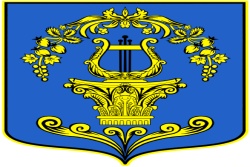 СОВЕТ ДЕПУТАТОВ МУНИЦИПАЛЬНОГО ОБРАЗОВАНИЯТАИЦКОЕ ГОРОДСКОЕ ПОСЕЛЕНИЕГАТЧИНСКОГО МУНИЦИПАЛЬНОГО РАЙОНА ЛЕНИНГРАДСКОЙ ОБЛАСТИРЕШЕНИЕОт  18  сентября  2019 года	                                                                       № 03Об избрании депутата в состав совета депутатов Гатчинского муниципального района             В соответствии со статьей 35 Федерального закона от 06.10.2003 №131-ФЗ  «Об общих принципах организации местного самоуправления  в Российской Федерации», статьей 20 Устава муниципального образования «Гатчинский муниципальный район» Ленинградской области, руководствуясь Уставом МОсовет депутатов МО Таицкое городское поселениеРЕШИЛ:             1. Избрать депутатом в состав совета депутатов муниципального образования «Гатчинский муниципальный район» Ленинградской области __________________________,депутата по избирательному округу № ___.            2. Признать утратившим силу решение совета депутатов МО Таицкое городское поселение  от 24 сентября 2014 года   № 03 «Обизбраниипредставителя совета депутатов МО в Совет депутатовГатчинского муниципального района».           3. Настоящее решение вступает в силу с момента его  принятия.           4.Настоящее решение подлежит опубликованию в официальном периодическом печатном издании поселения- газете «ТАИЦКИЙ ВЕСТНИК», размещению на официальном сайте администрации муниципального образования Таицкое городское поселение в информационно-телекоммуникационной сети «Интернет».Глава  муниципального образования